Załącznik Nr 1 
do Wniosku o wszczęcie zamówienia publicznego 
o wartości mniejszej niż 130 000 PLN nettoTurawa, dnia 19.04.2022 r.Specyfikacja Warunków Zamówienia Przedmiotem zamówienia jest robota budowlana polegająca na rozbiórce i ponownym ułożeniu na zaprawie cementowej kamiennych schodów zapory czołowej – 3 szt. oraz przełożeniu/ponownym ułożeniu kostki granitowej drogi dojazdowej na półwysep Rybaczówka, Obiektu Hydrotechnicznego Zbiornik Wodny Turawa. Przygotowaniu podłoża poprzez korytowanie oraz zagęszczenie podsypanego materiału piaskowo – cementowego. Uzupełnieniu brakujących elementów stopni schodów oraz kostki granitowej nowo zakupionym materiałem kamiennym.Prace obejmują:Przełożenie kamiennych schodów prowadzących za koronę zapory czołowej. Powierzchnia 3 szt. schodów wynosi 218,6 m2. Przełożenie należy wykonać na zaprawie cementowej (rys.1,2,3).Przełożenie kostki kamiennej, granitowej 16*16*16 cm drogi prowadzącej na półwysep Rybaczówka. Powierzchnia remontowanego odcinka wynosi 230 m2 (rys. 4).Przygotowanie podłoża poprzez korytowanie, podbudowanie podsypką piaskowo - cementową oraz jego zagęszczenie. Wykonana podbudowa powinna wytrzymywać obciążenie do 10t. Powierzchnia prac wynosi 230 m2. Zakup i uzupełnienie brakujących elementów stopni schodów oraz kostki granitowej remontowanej drogi nowo zakupionym materiałem kamiennym w ilości 130 m2.Termin realizacji Prace powinny zostać wykonane do 2,5 miesiąca od dnia 01.09.2022 r.Dojazd do wskazanych miejsc nie jest utrudniony i odbywał się będzie po drogach wewnętrznych Obiektu Hydrotechnicznego Turawa oraz drogami gminnymi. Załączniki:Rysunek 1 Remontowane schody nr 1.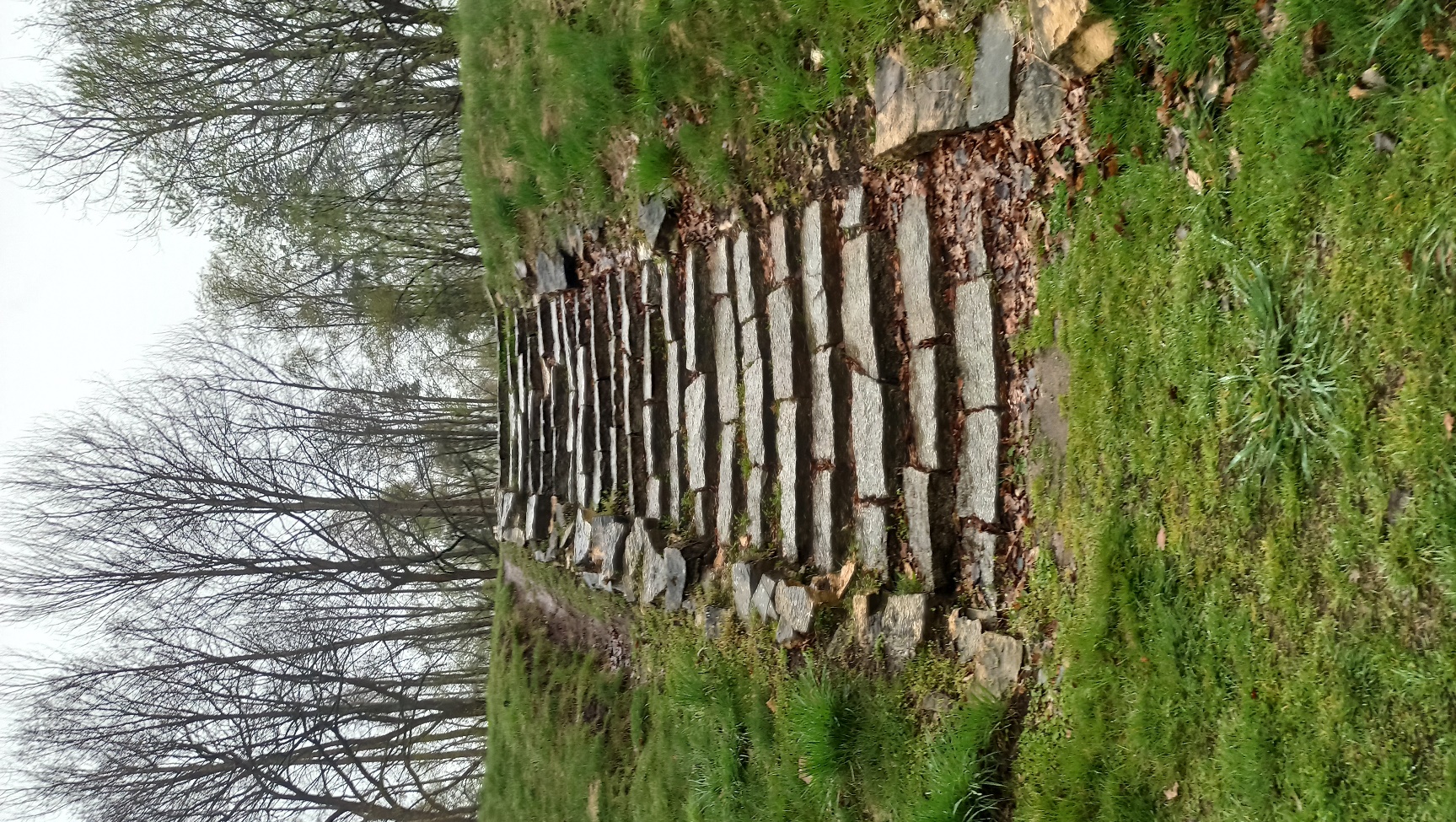 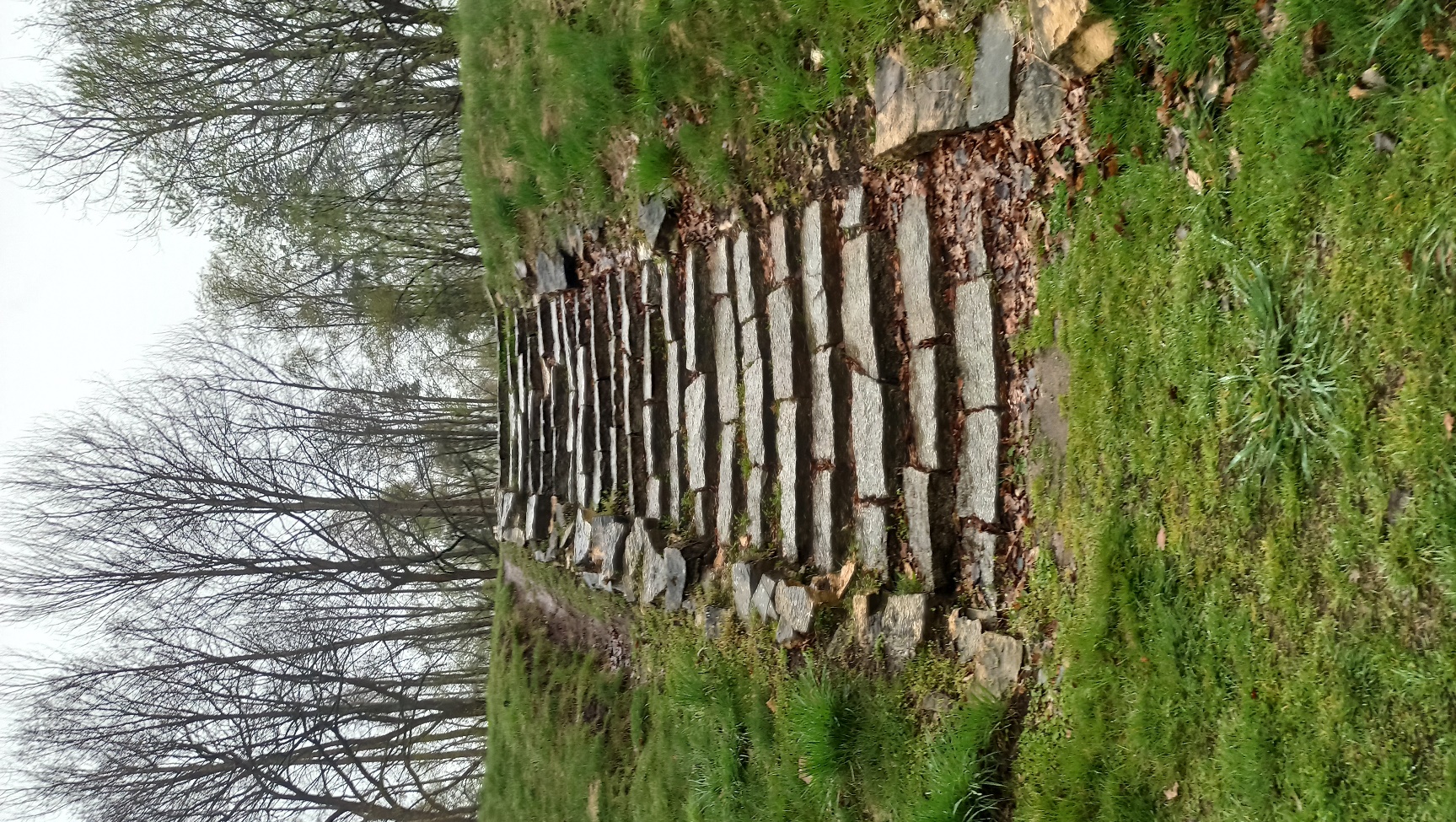 Rysunek 2 Remontowane schody nr 2.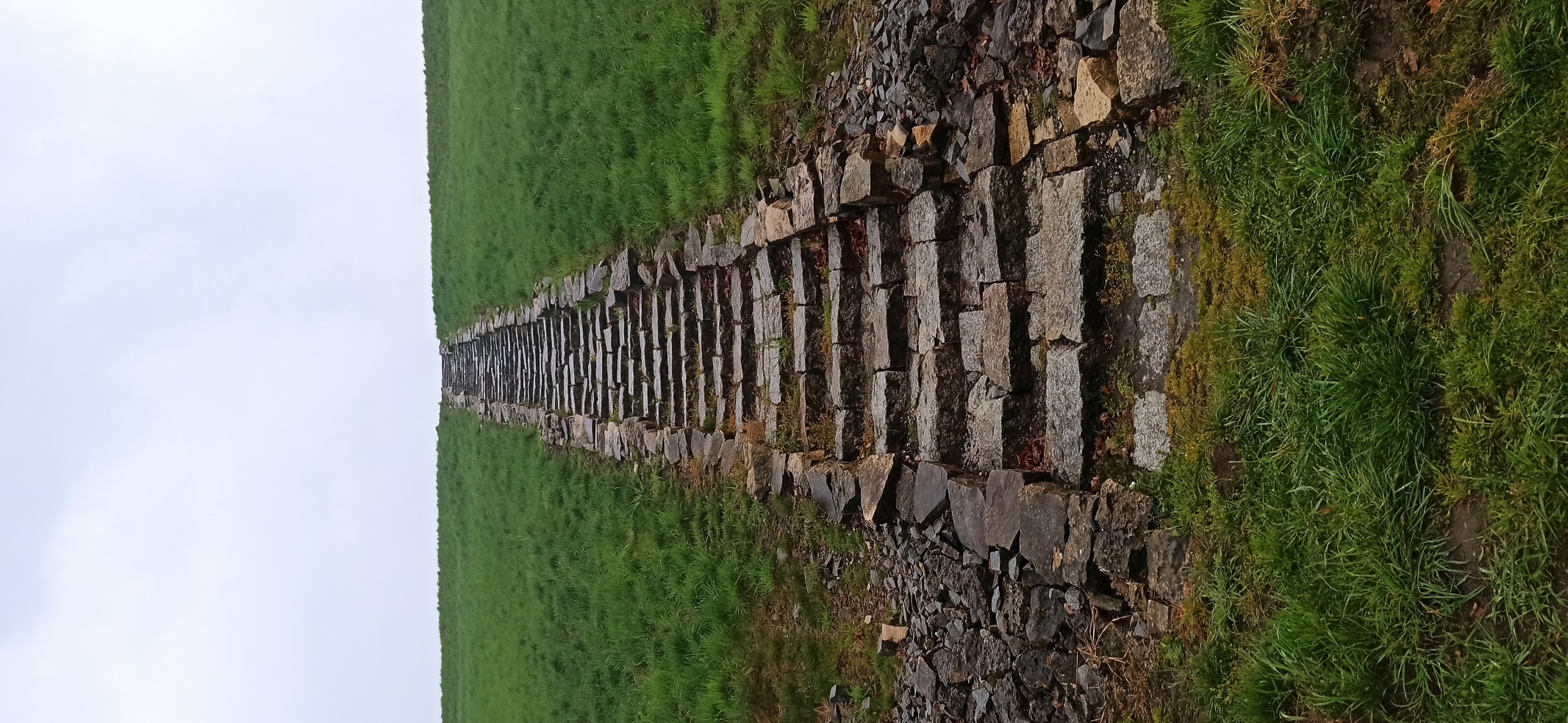 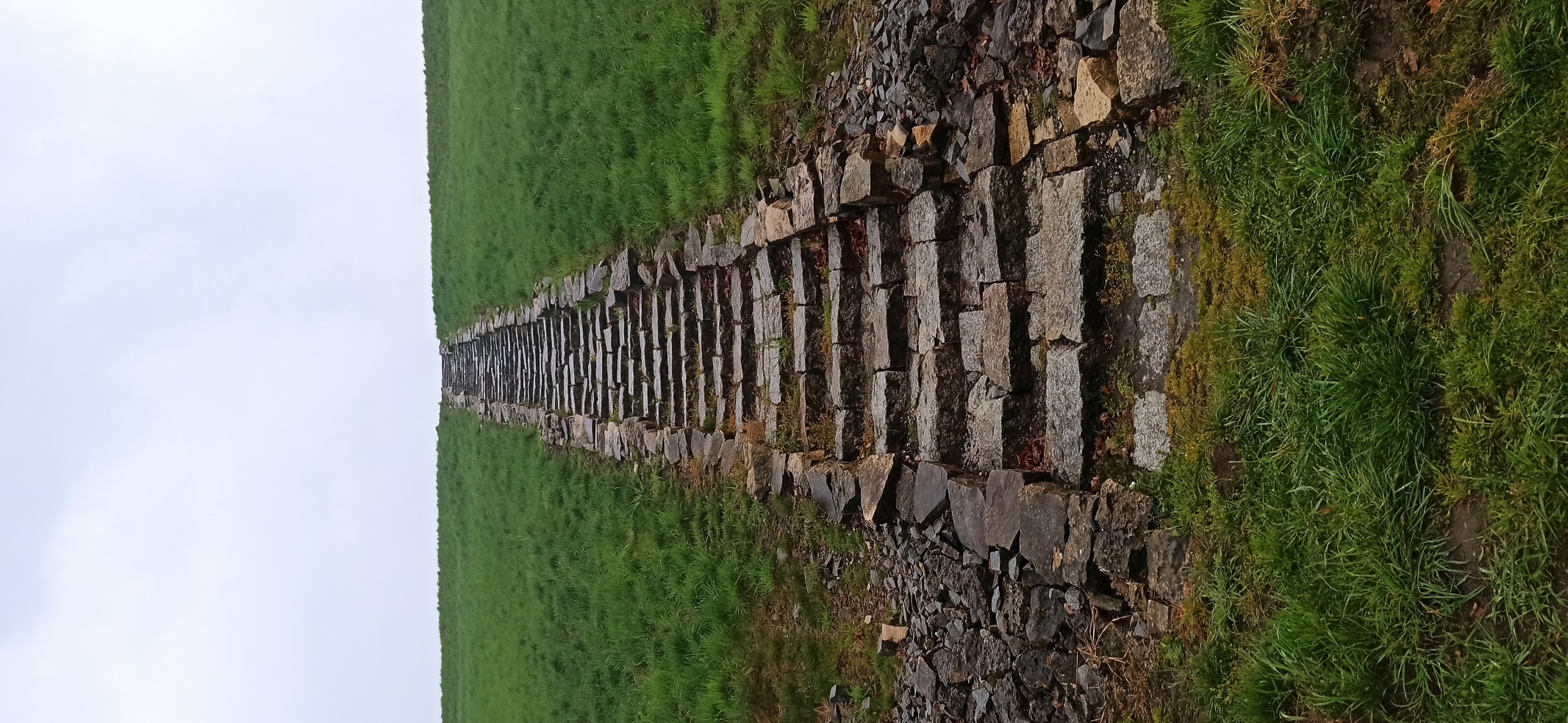 Rysunek 3 Remontowane schody nr 3.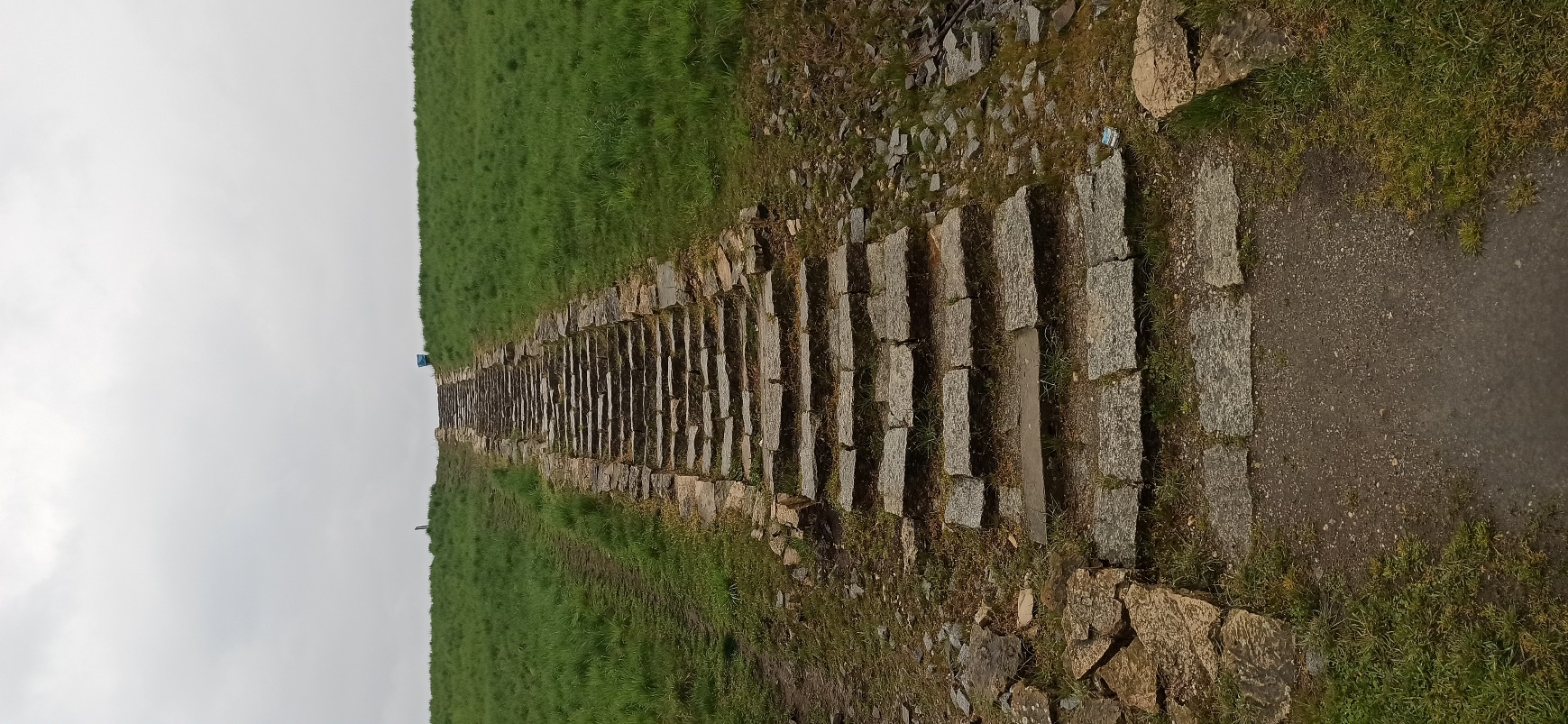 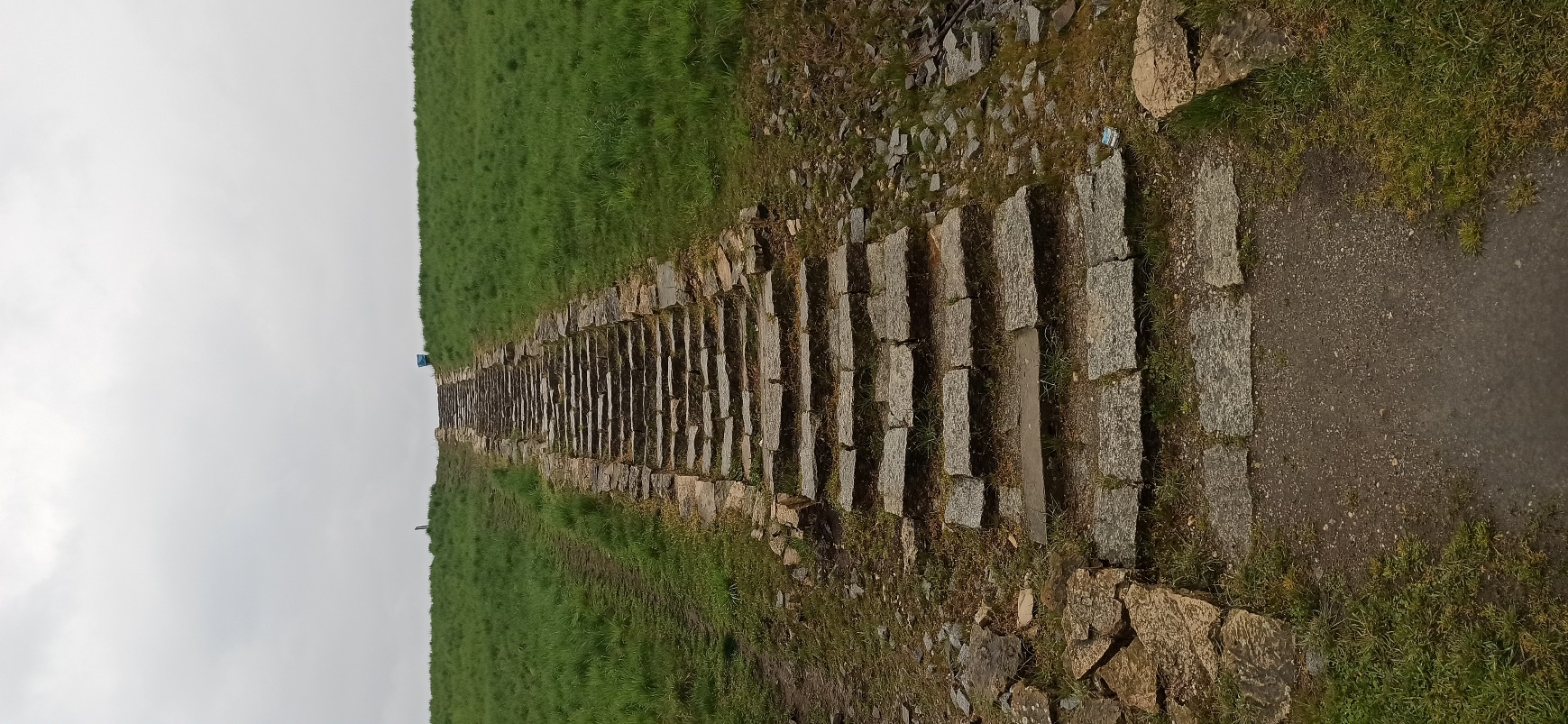 Rysunek 4 Remontowany odcinek drogi.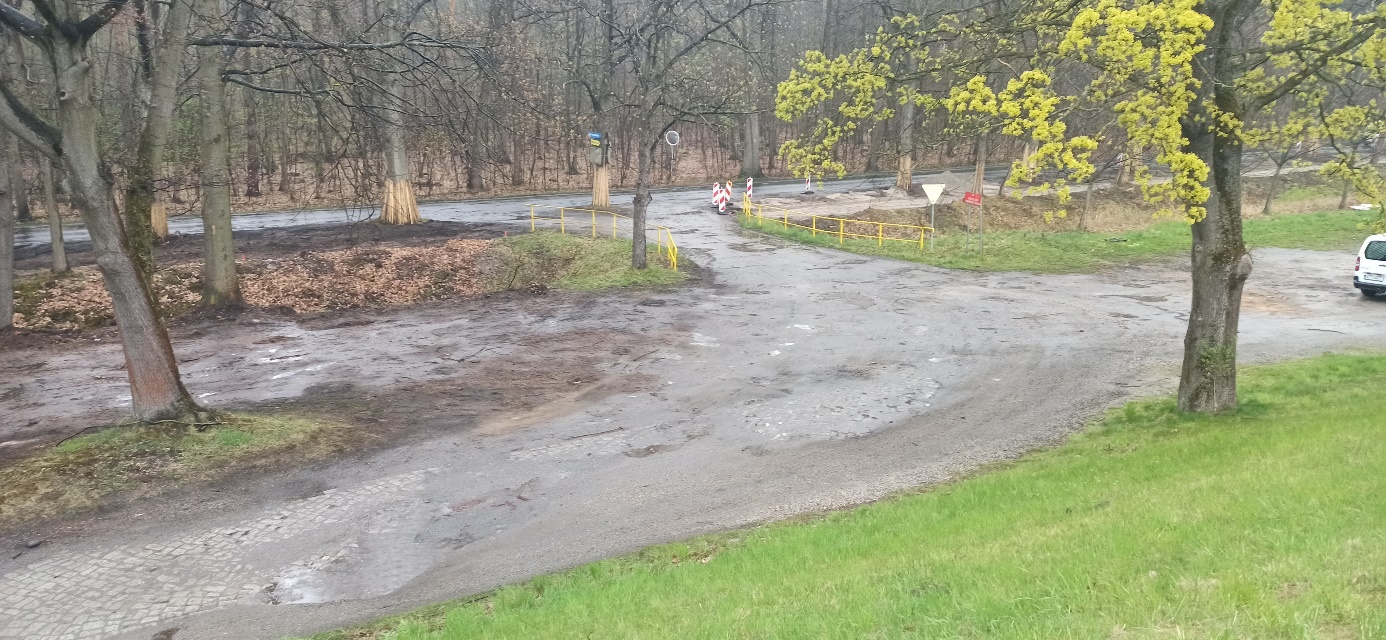 